    V. Bodrog KupaHibrid rapid sakkverseny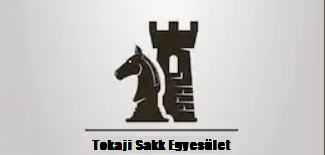 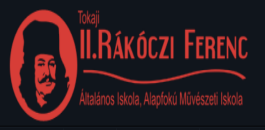 Tokaj, 2019. október 05.(szombat)  A verseny célja:Új szellemiségű verseny, mely külön választja az amatőr és profi vagy ’fél profi’ (ÉLŐ:1000-1400) gyerekeket, illetve felnőtt csoportban 1. osztályú felnőtt versenysakkozók, akár címviselők is megtalálják méltó ellenfeleiket.Helye: II. Rákóczi Ferenc Általános Iskola             3910, Tokaj, Bajcsy - Zsilinszky Endre út 7-9.A verseny fővédnöke: Takács Lajos, borászKovács Zoltán, intézményvezetőRendező: Tokaji Sakk EgyesületFőrendező: Gurály László, a Tokaji Sakk Egyesület elnökeBírói kar:Kovács Tamás, országos versenybíróGalkó Tibor, országos versenybíróBalogh Imre, országos versenybíróSzabó László, országos versenybíróLebonyolítás: 7 fordulós „svájci rendszerben”, vagy körmérkőzésben a létszám függvényében, 15-15 perces játékidővel, a FIDE rapid versenyszabályai szerint, számítógépes párosítással. Amatőrök korcsoportok: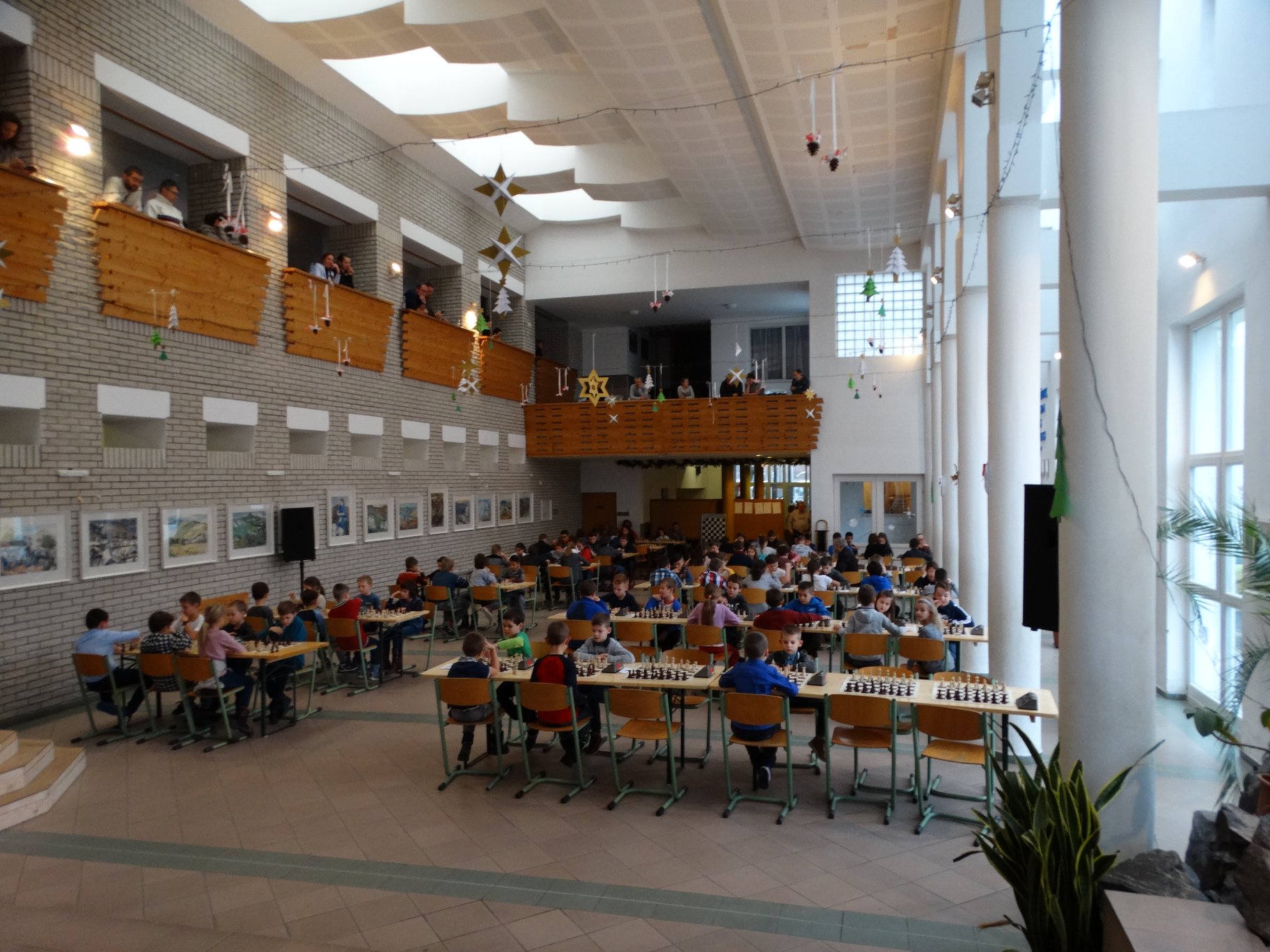  „A” – 2013>> (ovi)„B” – 2011-2012-ban született élőpont nélküliek„C” – 2009-2010-ben született élőpont nélküliek„D” – 2007-2008-ben született élőpont nélküliek„E” – 2005-2006-ben született élőpont nélküliekMinden korosztályban a fiúk és lányok, együtt versenyeznek, de külön kerülnek értékelésre. Amennyiben a létszám indokolja, korcsoportokat összevonhatunk, de szintén külön díjazunk. Az óvodások versenyét  külön csoportban rendezzük, amennyiben 5, vagy több gyermek jelentkezik! Felülversenyzés minden csoportban lehetséges!    V. Bodrog KupaHibrid rapid sakkverseny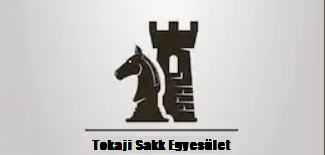 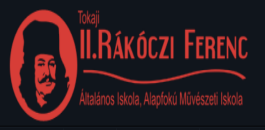 Tokaj, 2019. október 05.(szombat)Felnőttek, Élőpontos gyerekek:„F1400-” (Haladó csoport) - Minden 1400 élőpont alatti játékos, ifi vagy felnőtt kortól függetlenül.„F1400+” (Felnőtt csoport) - Minden 1400 élő pont feletti játékos, ifi vagy felnőtt kortól függetlenül.Díjazás:Az amatőr korcsoportokban1-3. helyezettek érmet és oklevelet kapnak.                Az „F1400+” csoportban, minimum 50 fő esetén az alábbi  nyeremények garantáltak: I. 10.000Ft   + kupa +érem + oklevél    II. 8000Ft      + érem + oklevél    III. 6000Ft    + érem + oklevél    IV. 4000Ft    + oklevél    V. 3000Ft      + oklevélA nyeremény nettóban értendő.                                        Helyezések eldöntése: 1. Szerzett pont 2. Bucholz számítás 3. Berger-Sonneborn számítás 4. Progresszív számítás.  Amennyiben minden érték azonos, rájátszásban döntjük el a díjazott helyezések sorrendjét (világosnak 6 perce, sötétnek  5 perce van és világosnak nyernie kell)!Nevezési díj:2000Ft, mely egy tartalmas meleg ebédet is tartalmaz. Bográcsos Babgulyás, kemencében sült kovászos kenyérrel.Kísérők, edzők, csapatvezetők figyelem!Ebédet előzetes egyeztetés után 800Ft-ért vásárolhatnak. Nevezési lapon fel kell tüntetni!Fontos!!A nevezési határidő után 2300Ft a helyszínen nevezőknek 2800Ft.A nevezési díjak fizetése a regisztrációval egyidejűleg történik.Nevezési határidő: 2019. október 02. Regisztráció: 2019.október 05. 08:30 – 09:00                      A regisztrációról késő versenyzőkre a párosításkor nem várunk !!Az eredményhirdetés várható időpontja: 15:30 - 16:00Nevezési cím, információ:Gurály László Telefon: 70/330-7688e-mail: tokaji.se@gmail.com         A változtatás jogát a szervezők fenntartják!       V. Bodrog KupaHibrid rapid sakkverseny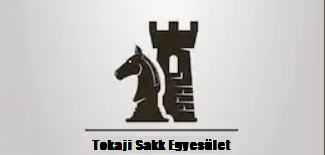 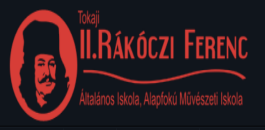 Tokaj, 2019. október 05.(szombat)Nevezési lapIskola/Egyesület megnevezése:_______________________________________                                                      Elérhetőség:_______________________________________________NévSzületési időÉlő  Csop.Számlázási címExtra ebéd (db)